Καλημέρα!!!!Και για όποιον έχει όρεξη συνεχίζουμε!!!!Πηγαίνετε στο φωτόδεντροhttp://photodentro.edu.gr/lor/r/8521/5467?locale=elκαι κάντε την αντιστοίχιση . το θέμα είναι με τους αληθινούς φίλους πλουτίζουμε τη ζωήΜελετήστε προσεκτικά τις παρακάτω εικόνες και γράψτε σε λίγες γραμμές ποια δικαιώματα των παιδιών διακρίνετε, αν υπάρχουν δικαιώματα που καταπατούνται και πώς αισθάνεστε για αυτόΕικόνα 1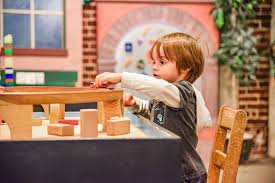 Εικόνα 2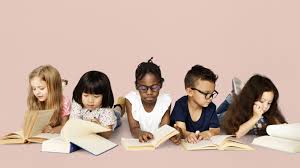 Εικόνα 4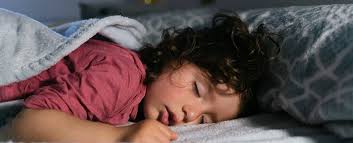 Εικόνα 5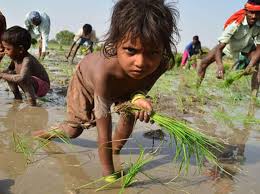 